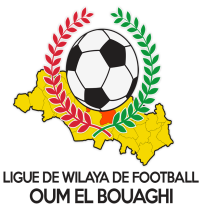                       FEDERATION ALGERIENNE DE FOOTBALL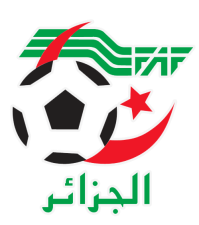                           LIGUE DE WILAYA DE FOOTBALL D’OUM EL BOUAGHIProgrammation championnat de wilaya Jeunes  01ere Journée (J + C + M) Saison 2022-2023 ** GROUPE « A » ESTVENDREDI   10/02/2023SAMEDI   11/02/2023EXEMPT : USB** GROUPE « B » ESTVENDREDI 10/02/2023SAMEDI   11/02/2023** GROUPE OUESTSAMEDI   11/02/2023EXEMPT : ARBOHNB : SOUS TOUTES RESERVES POUR UN EVENTUEL CHANGEMENT DE TERRAIN	Lieux RencontresU19U17U15ARBITRESAIN BEIDAUSMAB – IRBM 09H0011H0013H00CHIBANE – LICHAM - LICHAM	Lieux RencontresU19U17U15ARBITRESDHALAAJBJ - CRBB09H0011H0013H00KAMLI – ROUINI – REMACHE 	Lieux RencontresU19U17U15ARBITRESAIN BABOUCHEARBAB – CAFAZ 09H0011H0013H00ALLAG – MEDFOUNI - BELHOUCHAT	Lieux RencontresU19U17U15ARBITRESKSAR SBAHIASCKS – ESSR 09H0011H0013H00ZEROUAL – BELDJHEM – KHIAT 	Lieux RencontresU19U17U15ARBITRESAIN FAKROUNOAF – CRBH 09H0011H0013H00AGGOUN – FERHAOUI – DERBAL AIN M’LILA USAM – CSRAM 09H0011H0013H00BOUGRIDA – MAROUF - HADJAISSA